 Lehrerversuch	☐ Lehrerversuch mit Schülerbeteiligung 	☐ SchülerversuchAussagekräftige Beschreibung (z. B. Text, Bild, Skizze) des Versuchs: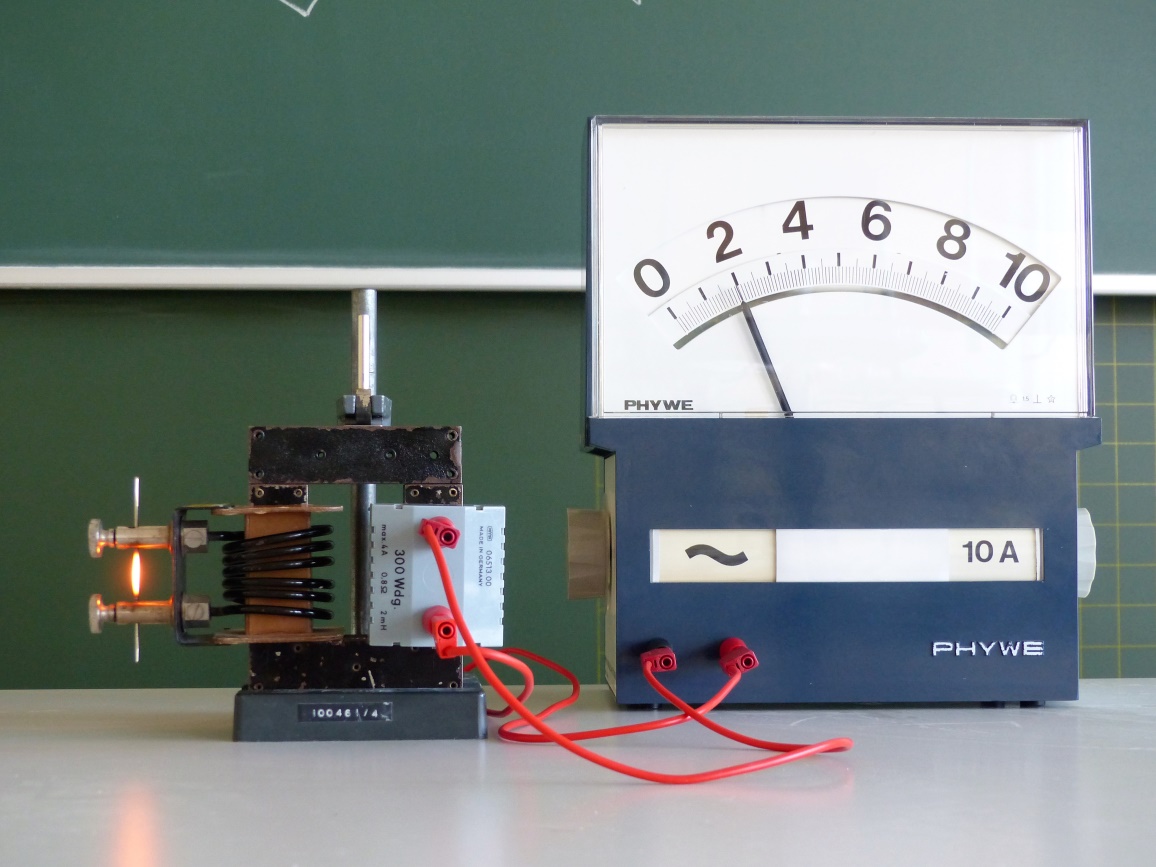 Einstellbare, belastbare Wechselspannungsquelle, Spezialspule (n = 6) für Hochstromversuche mit Klemmhalterungen, handelsübliche Stricknadel oder Eisennagel, U-Kern mit Joch in Halterung, Spule mit 300 Windungen, Amperemeter, Sicherheitsexperimentierkabel (bei Spannungen > 25 V).Beim Versuch ist zu beachten, dass die auf der Spule aufgedruckte maximal zulässige Stromstärke nicht überschritten wird. Gefährdungsarten:☐ mechanisch	  		 elektrisch 	 thermisch		☐ IR-, optische Strahlung☐ ionisierende Strahlung	☐ Lärm	☐ Gefahrstoffe		☐ Sonstiges Unterrichtliche Rahmenbedingungen (Lerngruppe, Unterrichtsraum,…) wurden berücksichtigt.Ergänzende Hinweise: - -Transformator Schmelzversuch Stricknadelkonkrete GefährdungenSchutzmaßnahmen (z. B. gerätebezogen, baulich, 
bei der Durchführung des Versuchs) Verbrennung an der heißen Stricknadel bzw. an den Klemmen der SpuleAusreichende Abkühlzeit einplanen. In dieser Zeit bei abgeschalteter Quelle nur mit geeignetem Werkzeug berühren.